DRUGA NEDELJA PO POŽIČU – 4. I. 2015Hvala  SEDMI skupini gospodinj in deklet Z JEZERA, ki so skrbno uredile cerkev in učilnice. Prihodnjo soboto je vabljenaPRVA skupina: to so gospodinje in dekleta Z LOŠKEGA. Mesec januar je mesec verskega tiska. Vabimo vse, da ne opuščate verskega branja. Ob poplavi številnih časopisov in revij, kakor tudi drugih medijev, se moramo posebej potruditi, da bomo izbirali dobro branje. Čimprej obnovite naročnino za Družino, Ognjišče, Misijonska obzorja, Prijatelja…. Zaradi viškov, bomo morali spet znižati število izvodov in bo zato v prihodnje nekaj manj časopisov v prosti prodaji. V prihodnjem tednu bo ponovno verouk in vse druge skupine po urniku. Pri mladih se leto 2015 začne z usposabljanjem animatorjev – pripravnikov SMC-jev! Vabim te, da se udeležiš usposabljanja, ki bo potekalo od 9. - 11. januarja 2015 v Veržeju! Namenjeno je animatorjem – pripravnikom (9. razred OŠ in 1. letnik srednje šole), in drugi, ki začenjate svojo animatorsko pot v SMC-jih. Prijavite se pri g. Janezu. Danes po deseti maši bo sestanek za vse animatorje v našem mladinskem centru. +++ Ob slovesu od očeta Janeza Žnidaršičase njegovi domači zahvaljujejo z naslednjimi besedami:Radi bi se zahvalili vsem, ki ste nam v zadnjem mesecu in pol atove bolezni stali ob strani in nam ob njegovi smrti izrekli sožalje, darovali molitve, cvetje, sveče, denarne darove in se v tako velikem številu v torek od njega poslovili na cerkniškem pokopališču.Zahvaljujemo se vsem sorodnikom, sosedom, prijateljem, znancem, osebju v zdravstvenem domu Cerknica in na Japljevi v Ljubljani, pogrebnemu zavodu Pietas, župniku Jožefu Krncu in dekanu Maksu Ipavcu za pogrebno mašo in lepo opravljen poslovilni obred.Hvala vam za vašo skrb, čas, pozornost in vse molitve.Tudi v imenu župnijske skupnosti iskren 'bogplačaj' vsem domačim,ki ste namesto cvetja na grob, darovali lepo vsoto za obnovo tabernakljav župnijski cerkvi.Jožef Krnc - župnik: 031-319-242;                Janez Žerovnik - kaplan: 031-247-685.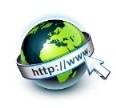  zupnija.cerknica@gmail.com               http://donbosko.si/cerknica/SVETE MAŠEv župniji CerknicaSVETE MAŠEv župniji CerknicaSVETE MAŠEv župniji CerknicaSVETE MAŠEv župniji CerknicaSVETE MAŠEv župniji CerknicaSVETE MAŠEv župniji CerknicaSVETE MAŠEv župniji CerknicaNEDELJA2. PO BOŽIČU    2. PO BOŽIČU    2. PO BOŽIČU    2. PO BOŽIČU    2. PO BOŽIČU    2. PO BOŽIČU    4. januar  2015ob 8.00 ob 10.00ob 11.30 Podslivnicaob 17.00ob 8.00 ob 10.00ob 11.30 Podslivnicaob 17.00ob 8.00 ob 10.00ob 11.30 Podslivnicaob 17.00ob 8.00 ob 10.00ob 11.30 Podslivnicaob 17.00– za starše Antona in Marijo Žnidaršič– za Jožeta Otoničarja– za Jožeta Primožiča– za farane PONEDEL.5. januar  2015ob 7.00 in ob 18.00ob 18.00 Jezeroob 7.00 in ob 18.00ob 18.00 Jezeroob 7.00 in ob 18.00ob 18.00 Jezeroob 7.00 in ob 18.00ob 18.00 Jezeroob 7.00 in ob 18.00ob 18.00 Jezero– za starše Ule in družino Baraga– za Lončar Ano in Franca– za zdravje*za  Kebe Marijo in FrančiškaTOREKGOSPODOVO RAZGLAŠENJEGOSPODOVO RAZGLAŠENJEGOSPODOVO RAZGLAŠENJEGOSPODOVO RAZGLAŠENJEGOSPODOVO RAZGLAŠENJEGOSPODOVO RAZGLAŠENJE6. januar  2015ob 8.00ob 10.00ob 18.00ob 8.00ob 10.00ob 18.00ob 8.00ob 10.00ob 18.00ob 8.00ob 10.00ob 18.00ob 8.00ob 10.00ob 18.00– za starše Žnidaršič  – za Metoda Ruparja, obl.  – za Melito Doles Obreza – za Franca Zalarja, obl.   – za Janeza Žnidaršiča, 7. dan SREDA7. januar  2015ob 7.00 in ob 18.00ob 7.00 in ob 18.00ob 7.00 in ob 18.00ob 7.00 in ob 18.00ob 7.00 in ob 18.00– za Ivano Stražišar iz Zelš in sorodnike– za Ivana Žnidaršiča, obl. ČETRTEK8. januar  2015ob 7.00 in ob 18.00ob 7.00 in ob 18.00ob 7.00 in ob 18.00ob 7.00 in ob 18.00ob 7.00 in ob 18.00– za Konrada Kneza – za Lucijo Mlakar, obl. in sorodnike PETEK9. januar  2015ob 7.00 in ob 18.00ob 10.30 Dom starejšihob 7.00 in ob 18.00ob 10.30 Dom starejšihob 7.00 in ob 18.00ob 10.30 Dom starejšihob 7.00 in ob 18.00ob 10.30 Dom starejšihob 7.00 in ob 18.00ob 10.30 Dom starejših– za Antona in Frančiško Lovko– po namenu* SOBOTA10. januar  2015ob 7.00 in ob 18.00ob 7.00 in ob 18.00ob 7.00 in ob 18.00ob 7.00 in ob 18.00ob 7.00 in ob 18.00– za zdravje– za Antona Šmalca, 7. dan NEDELJA3.  PO BOŽIČU 3.  PO BOŽIČU 3.  PO BOŽIČU 3.  PO BOŽIČU 3.  PO BOŽIČU 3.  PO BOŽIČU 11. januar  2015ob 8.00 ob 10.00ob 11.30 Podslivnicaob 17.00ob 8.00 ob 10.00ob 11.30 Podslivnicaob 17.00ob 8.00 ob 10.00ob 11.30 Podslivnicaob 17.00ob 8.00 ob 10.00ob 11.30 Podslivnicaob 17.00– za Marijo Arhar– za Konrada Kneza– za farane – za Pepco in vse pokojne Udovič – Novak OZNANILAŽUPNIJE MARIJINEGA ROJSTVA - CERKNICA